Компания ЭкспертКлин+ оказывает услуги по наведению порядка, чистке и натирке полов, мытья окон и мебели, и многому другому в области спецклинига. Большой опыт работы, знания современных чистящих и моющих химических средств и отслеживание новых технологий и тенденций в отрасли профессиональной уборки, позволяет нашей компании осуществлять высококачественные услуги по спецработам в области клининга.Перечень осуществляемых работ компании ЭкспертКлин+:Мытье витрин и витражейУборка, клининг фасадов зданийЧистка ковров, ковровых покрытийЧистка мягкой мебелиЧистка кожаной мебелиОбеспыливаниеСпециальные работыУборка половЧистка жалюзиРуководитель отдела продаж  +7 (963) 692-55-66             Мысливцев ВиталийТехнический специалист             +7 (965) 168 22 19             Капустин Артем            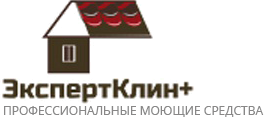 +7 (963) 692-55-66+7 (965) 168 22 19             www.himsnabservis.ruinfo@himsnabservis.ruУслуга и тип остекленияЕд.изм.Цена, руб.Вертикальное сплошное остекление площадью менее . кв.кв.м.От 40Вертикальное сплошное остекление площадью до . кв.кв.м.От 35Вертикальное сплошное остекление площадью более . кв.кв.м. От 25Вертикальное сплошное остекление площадью более . кв.кв.м. От 18Витражное остекление, расположенное горизонтально в высоту одного этажа здания.кв.м. От 45Услуга и тип фасадаЕд.изм.Цена, руб.Простая техническая мойка  аппаратом высокого давления
(сбить атмосферную грязь)кв.м.От 20Простое мытье (гранит, сайдинг, вентилируемая плитка, пластмассовые панели, металлическая поверхность) до .кв.м.От 40Клининг фасадов (декоративная шуба, декоративный бетон, поверхности с микролеьефом, лепнина) аппаратом высокого давления с регулируемой мощностью, без добавления химии.кв.м.От 25Мойка аппаратом высокого давления с регулируемой мощностью, с предварительным нанесением химических средств и механическим воздействием.кв.м.От 30Глубокая химическая очистка (декоративный бетон, мрамор, алюминий, стальные поверхности) с использованием кислотных моющих средств.кв.м.От 80Очистка от облупившейся краски нагара и копоти.кв.м.От 80Очистка от старой штукатурки, с использованием метода отбивки, с последующей мойкой.кв.м.От 150Избавление кирпичной кладки фасадов от высолов.кв.м.От 90Гидрофобизация фасадов (в зависимости от технологии).кв.м.45-165Мытье магазинов, салонов, организаций расположенных на первых этажахМытье магазинов, салонов, организаций расположенных на первых этажахМытье магазинов, салонов, организаций расположенных на первых этажахМойка фасада, включая витрины, рамы, подоконники, решетки, поверхность стен, вывески высотой до 3-х метров.кв.м.От 90Очистка фасадов, включая витрины, рамы, подоконники, решетки, поверхность стен, вывески высотой до . с использованием туры и лестниц исполнителя.кв.м.От 120УслугаЕд.изм.Цена, руб.Ковровые покрытиякв.м.От 60-80УслугаЕд.изм.Цена, руб.Стулшт.От 80Двухместный (не раскладываемый) диван (ткань)шт.От 400Креслошт.От 400Большой диваншт.От 800УслугаЕд.изм.Цена, руб.Диванместо.От 800Кресло (50-60см)шт.От 750Кожаный офисный стулшт.От 450Декоративные изделиякв.м.От 500Элементы декора и др.кв.м..От 500УслугаЕд.изм.Цена, руб.Предпотолочное пространствокв.м.договорнаяЖалюзишт.От 100Услуга и тип полаЕд.изм.Цена, руб.Удаление жевательной резинки – ткани, твердые поверхностикв.м.договорнаяУдаление воска (парафина) – ткани, твердые поверхностикв.м.договорнаяУдаление битума (смолы)кв.м.договорнаяУдаление Граффити – вандальные надписи и рисункикв.м.договорнаяНанесение защитного антивандального покрытия (защита от графити)кв.м.договорнаяВиды работМрамор м2Гранит м2Керамогранит м2 Бетон м2Деревянные 
покрытия м2Линолеум м2Чистка роторной машиной со спецсредствами.От 50От 50От 50От 20От 30От 20Кристаллизация, нанесение защитных ср-тв.От 180От 350От 350От 350От 150От 150Шлифовка, полировка спецоборудованием.От 500От 900От 1100От 1000От 800-ПереполировкаОт 250От 350От 350От 450От 100От 100КлассификацияВертикальные жалюзи м2Горизонтальные жалюзи м2Дизайнерские (эксклюзив) м2Жалюзи тканевые От 120От 250От 230Жалюзи тканевые до 50 м2170250230Жалюзи металлическиеосмотросмотр